3.KIES HET JUISTE ANTWOORD!2.0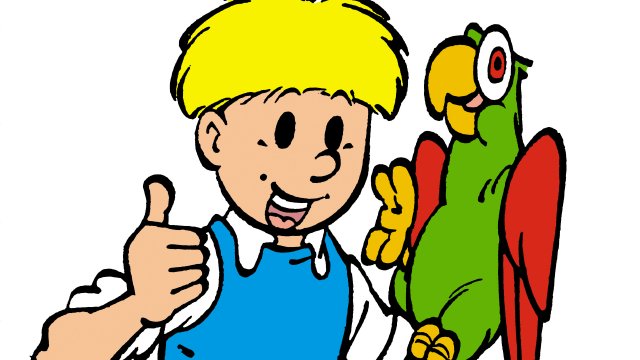 Met welk voertuig gaat Jommeke vaak op avontuur? V 	Het rollende schip		B	Het rijdende huis 	A 	De vliegende bol2. Hoe heet de verstrooide professor in de strips van Jommeke?O	BarabasL	Gobelijn R	Zonnebloem 3. Wat voor een dier is Choco, het huisdier van de Miekes? B	AapU	Papegaai A	Varkentje  4. In welk dorp woont Jommeke? T	OpoeterenA	Zonnedorp S	Goudbergen 5. Wie heeft Jommeke bedacht? L	Willy VandersteenE	MerhoM	Jef Nys 